סוגיה מס' 2 : אחריות מוסרית לעומת אחריות משפטית על פגיעה ברכוש הזולת הסוגיה בעמ' נה: תניא אמר ר' יהושע עד דף נו עמ' א' ובדיני שמים נמי לא ליחייב קמ"ל. דף 3"תניא: אמר ר' יהושע ארבעה דברים העושה אותן פטור מדיני אדם וחייב בדיני שמים"מה לדעתך הכוונה "דיני אדם"? ____________________________________________________________________________________________________________________________מה לדעתך הכוונה "דיני שמים"? ____________________________________________________________________________________________________________________________פינת: הידעת???"גרמא בנזיקין פטור"- המושג גרמא בנזיקין פירושו היזק הנעשה באופן עקיף ולא באופן ישיר, ולכן אין על המזיק חיובי נזיקין, ולא ניתן לחייב אותו בדיני אדם. אמנם, גרמא בנזיקין אסור, ולכן חל עליו חיוב בדיני שמים לשלם את הנזק, ועד שלא יעשה כן לא יימחל לו העון.תן דוגמא לנזק ישיר ונזק עקיף!קרא את רש"י ד"ה: פטור מדיני אדם. מה לפי רש"י דעתו של ר' יהושע לגבי גרמא בנזיקין? ____________________________________________________________________________________________________________________________הסבר את ארבעת המקרים שמביא ר' יהושע כדוגמא לגרמא בנזיקין: [תוכל להעזר ברש"י אם יש]פורץ גדר בפני בהמת חבירו- ____________________________________________________________________________________________________________________________________________________________________כופף קמתו[תבואה לפני שנקצרה] של חבירו בפני הדליקה- ____________________________________________________________________________________________________________________________________________________________________השוכר עדי שקר להעיד- _______________________________________________________________________________היודע עדות לחבירו ואינו מעיד לו- _________________________________________________________________________________כעת הגמרא תדון בכל אחד מהמקרים המוזכרים בברייתא: מקרה א'- ראובן פרץ את הגדר של שמעון, יצאה הבהמה וברחה. יש כאן שתי בעיות: הבהמה הלכה לאיבודהכותל נשבר על ידי האדם שפרץ אותוהשאלה:  אמר מר:  הפורץ גדר בפני בהמת חבירו. היכי דמי?[באיזה אופן מדובר]. אילימא[אם נאמר] בכותל בריא[חזק ויציב] בדיני אדם נמי ליחייב[גם נחייב אותו לשלם]!תשובה: אלא מדובר כאן בכותל רעוע.נסה להסביר את שאלת הגמרא. מה קשה לגמרא במקרה ומדובר בכותל יציב? ______________________________________________________________________________________________________________________________________________________________________כיצד מתרצת הגמרא?______________________________________________________________________________________________________________________________________________________כיצד העובדה שמדובר בכותל רעוע פוטרת את האדם מלשלם? העזר ברשי.[דלא אפסדיה דלמסתר קאי= שהוא לא מפסיד אותו, כי הוא עומד להריסה ממילא] ________________________________________________________________________________________________________________________________________________________ לתלמידים הרוצים להעמיק:תוספות בד"ה אילימא: כותבים כך:  "פירוש אכותל, דאבהמה ודאי לא מחייב בפריצת גדר בעלמא,   שאין זה   אלא גרמא בעלמא!"כלומר, לדעת תוספות ודאי שמדובר שחייב בדיני אדם על הכותל ששבר, ולא על הבהמה שברחה, שהרי זה נזק של גרמא בלבד. בבהמה יתחייב בנזק שמים בלבד. תוספות מקשים:אפשר לומר שמדובר כאן בכותל חזק, וברור לנו שאם האדם שבר אותו- הוא מתחייב לשלם. אך נוכל לומר שהמשפט "פטור מדיני אדם וחייב בדיני שמים"- מדבר על הבהמה! לא חייבים לומר שמדובר בכותל רעוע!האם יש לכם רעיון כיצד לתרץ את דברי תוספות? תוכלו לעיין בהמשך דברי תוספות. התירוץ של מתחיל במילים "וי"ל[ויש לומר]..לעונים נכונה- ברד/פוקצ'ה אצל קובי!דף מס' 4- מקרה 2 בברייתא.נתחיל בחזרה על מילים ארמיות ותפקידן:
1. אמר מר: הכופף קמתו[תבואה עומדת] של חבירו בפני הדליקה[אש]. היכי דמי?הקף את התשובה הנכונה. הגמרא המשפט זה מנסה להבין באיזה מקרה מדובר/אומרת מסקנה/מתרצת קושיה.כעת הגמרא תציע פתרון אפשרי, תדחה אותו, ותביא תירוץ נוסף. 2. אופציה א': אילימא דמטיא ליה ברוח מצויה- בדיני אדם נמי לחייב!הסבר: מה ההבדל בין רוח מצויה לרוח שאינה מצויה? ________________________________________________________________________________________________________________ב. אם אכן מדובר ברוח מצויה, מה הקושיה על המשפט: "פטור מדיני אדם וחייב בדיני שמים"? ________________________________________________________________________________________________________________דחייה ותירוץ נוסף:איזו מילה בגמרא משמעותה דחייה ומסקנה? __________-דמטיא ליה ברוח שאינה מצויה- הסבר את תירוצה של הגמרא. כיצד העובדה שמדובר ברוח שאינה מצויה, גורמת לאדם להיות חייב רק בדיני שמים? עיין גם בדברי רש"י בד"ה: "רוח שאינה מצויה"[דמידי דלא סלקיה אדעתיה היא- דבר שלא עולה על דעתו הוא] _____________________________________________________________________________________________________________רוצה לראות סרטון יפה על רוח לא מצויה? סרוק את הברקוד: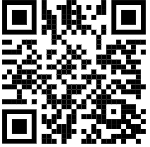 אופציה ב' להבנת המקרה- דברי רב אשי"ורב אשי אמר: טמון אתמר[נאמר], משום דשוויה[שעשה אותה, את הקמה] טמון באש"המקרה: יוסי הלך ברחוב. לפתע, ראה אש שמישהו אחר הדליק בכוונה כדי לשרוף את השדה של אבי. יוסי לקח שמיכות, וכיסה את השדה של אבי. יש דין שאומר שאש ששרפה דבר טמון[מכוסה] המבעיר את האש אינו חייב. לפי הסבר זה, מדוע יוסי יהיה פטור מדיני שמים, וחייב בדיני אדם? ______________________________________________________________________________________________________________________________________________________________________________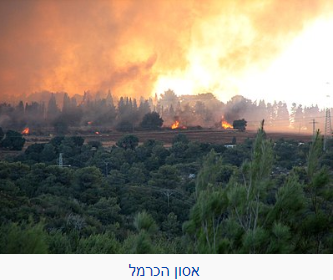 ארמית עבריתהתפקיד היכי דמי?כיצד מדוברפתיחה לשאלה, בירור בנושא מסוים אילימאהצעה לפתרוןדמטיא ליהקא משמע לןמה שבא ללמדנושמע מינהמסקנה, אכן מהוכחה זאת לומדים. ניחייבאיתמר